ПРОТОКОЛ №84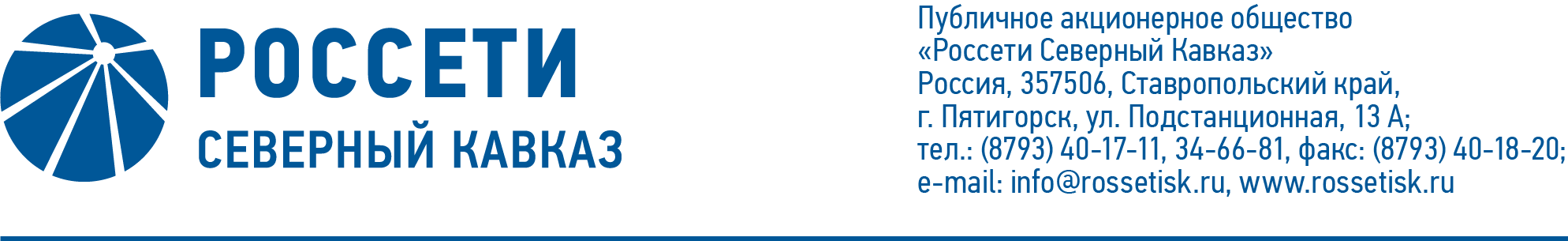 заседания Комитета по кадрам и вознаграждениям Совета директоровПАО «Россети Северный Кавказ»Дата проведения: 29 октября 2020 года.Форма проведения: опросным путем (заочное голосование).Дата и время подведения итогов голосования: 29.10.2020 23:00.Дата составления протокола: 30 октября 2020 года.Всего членов Комитета по кадрам и вознаграждениям Совета директоров                     ПАО «Россети Северный Кавказ» - 3 человека.В заочном голосовании приняли участие члены Комитета:Романовская Лариса АнатольевнаЭрпшер Наталия ИльиничнаКворум имеется.ПОВЕСТКА ДНЯ:О предварительном согласовании кандидатур на отдельные должности исполнительного аппарата Общества, определенные Советом директоров Общества.Итоги голосования и решение, принятое по вопросу повестки дня:Вопрос №1: О предварительном согласовании кандидатур на отдельные должности исполнительного аппарата Общества, определенные Советом директоров Общества.Решение: Рекомендовать Совету директоров принять следующее решение:Согласовать кандидатуру Абдурашидова Магомеда Хазиевича на должность директора филиала ПАО «Россети Северный Кавказ» - «Дагэнерго» сроком на            6 месяцев.Голосовали «ЗА»: Романовская Л.А., Эрпшер Н.И.«ПРОТИВ»: нет.  «ВОЗДЕРЖАЛСЯ»:  нет.Решение принято единогласно.Председатель Комитета                                                                          Л.А. РомановскаяСекретарь Комитета                                                                                    Т.М. Гасюкова